Рекомендации родителям по теме: «Продукты питания».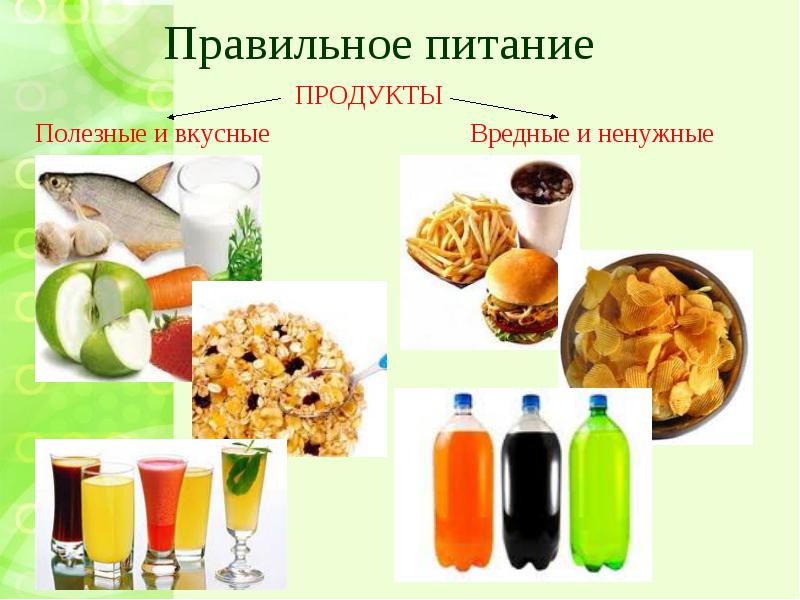 Посетите универсам вместе с ребенком и познакомьте его с названиями различных продуктов, отделов продуктового магазина (молочный, мясной, овощной, рыбный).Познакомьте ребенка с названиями некоторых первых, вторых и третьих блюд.Покажите дома на кухне, из каких продуктов состоят приготовленные Вами блюда.Упражнение «Скажи наоборот»:Молоко жидкое, а сметана - ……      Творог мягкий, а сыр - ….Хлеб горячий, а мороженое - … .Составить рассказ-описание об одном из продуктов питания.Какой   вид продуктов питания?Цвет, консистенция, форма.Из чего сделан?Какие блюда можно приготовить из этого продукта?Где, в чем хранится?Какую пользу приносит человеку?Игра «Мамины помощники». Посуда «Множественное число»Тарелка-тарелки, ложка-ложки, вилка-вилки, чашка-чашки.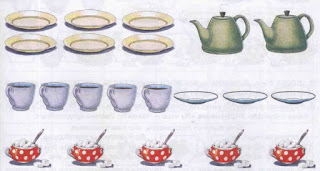 Посчитайте: одна тарелка, две тарелки, три тарелки…пять тарелок. Сколько всего? (ложки, вилки, чашки). Считать до трёх-пяти. Называть итоговое число.Чтение произведений: Э.Мошковской «Уши», К.Чуковского «Мойдодыр», А. Барто «Девочка чумазая» и др. Беседа по прочитанному.Повторить стихотворение:Это каша для Илюши                           Держат перед собой руки, сложенные ковшиком.    Пар над кашей поднялся.                   Тянутся руками вверх                                      Где же каша?                                          Пожимают плечамиНету! Вся!                                                Отрицательно качают головой.Чтение стихотворения «Хлеб»Муку в тесто замесили.
А из теста мы слепили:
Пирожки и плюшки,
Сдобные ватрушки,
Булочки и калачи — 
Все мы испечем в печи.
Очень вкусно!Пальчиковая гимнастика:Я пеку, пеку, пеку                            Имитируем лепкуДеткам всем по пирожку,Маком я притрушу,                         Щепоткой показывают, что «посыпают» маком          В печь горячую посажу.                   Показывают, как «сажают» в печку.Д/и Игра «Это чей?» Это (мой, моя, мои) - суп, щи, сосиска, молоко, сыр…«Скажи какая?»  Булочка (свежая, сладкая, ароматная). Сосиска (мясная, горячая, вкусная). Котлета (какая?) и т.д.Изо деятельностьПредлагаем  поиграть с детьми в Д/и  «Угостим гостя оладьями».  Из соленого теста можно приготовить оладьи.Рецепт соленого теста: Мука -  1  ст.л.Соль (мелкая)                                            Холодная вода -  1 ст.л.                                              Пищевые красители или гуашь http://www.maam.ru/detskijsad/konspekt-zanjatija-po-lepke-vo-2-mladshei-grupe-na-temu-ugostim-gostja-oladjami.htmlАртикуляционная гимнастика «Вкусное варенье»Улыбнуться, открыть рот, широким языком в форме "чашечки" облизать верхнюю губу.Артикуляционная гимнастика «Бублик»Зубы сомкнуть. Губы округлить и чуть вытянуть вперед так, чтобы верхние и нижние резцы были видны. Удерживать.Дыхательная гимнастика «Каша кипит»ИП: сидя, одна рука лежит на животе, другая - на груди. Втягивая живот и набирая воздух в легкие – вдох, опуская грудь (выдыхая воздух) и выпячивая живот – выдох. При выдохе громко произносить звук «ф-ф-ф-ф». Повторить 3-4 раза.Рисование «Проведи линию от продукта до тарелки»Дети карандашами проводят вертикальные прямые линии от продукта до тарелки.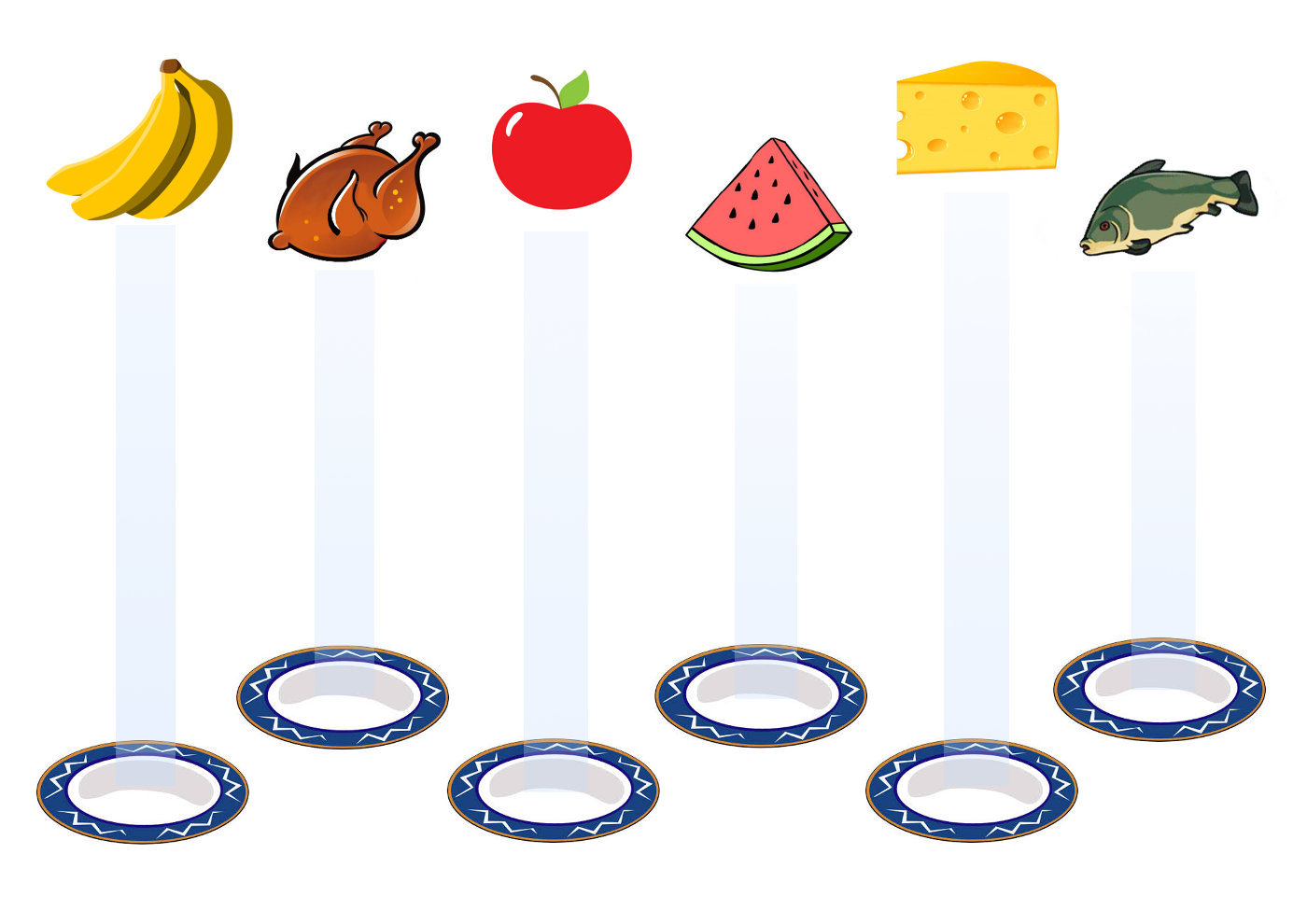 Дидактическое упражнение «Сортируем фасоль»- Вот на тарелочке смешалась фасоль. Есть фасоль белая, большая, а есть фасоль коричневая, маленькая. Разложите фасоль: большую — на большие тарелки, а маленькую фасоль — на маленькую тарелку.